2017 Conflict Resolution Day Bookmark Art Contest!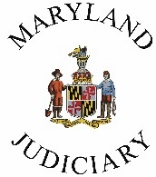 Sponsored by the Maryland Judiciary’s Mediation and Conflict Resolution Office (MACRO)Instructions:  Maryland students in grades K-8, create an original work of art that fits within the box below (3” x 9”).  Subject matter must reflect a conflict resolution or prevention theme, such as peer mediation, anti-bullying, talking things out, apologizing, respecting differences, listening, tolerance, solving problems together, peace building, and alternatives to violence.  For best results, please use bright or dark colors, using crayons, markers, pens, or paint.  By submitting a bookmark entry in this contest, you give MACRO permission to use the artwork in any future public awareness materials promoting conflict resolution. Only one entry per student will be accepted.Teachers/Parents: When printing this template, please use landscape orientation. Deadline: All entries must be received by Thursday, October 19, 2017Artwork may be mailed or dropped off to:Alecia Parker, MACRO, 2001 Commerce Park Drive - Suite C, Annapolis, MD 21401Please call or email with any questions.  We may be reached at 410-260-3540, or at alecia.parker@mdcourts.gov.